ИНФОРМАЦИОННОЕ ПИСЬМОУВАЖАЕМЫЕ КОЛЛЕГИ!Институт гуманитарных и социальных наук Санкт-Петербургского университета технологий управления и экономики приглашает принять участие в Национальной научно-практической конференции «Гуманитарные и социальные науки: состояние и вызовы современного мира». К участию приглашаются: российские исследователи, преподаватели, студенты и аспиранты, представители региональных и муниципальных органов власти, представители профессионального сообщества.Место проведения конференцииКонференция проводится 15 ноября 2022 г. по адресу: Россия, 190103, Санкт-Петербург,Лермонтовский пр., д. 44, лит. АНачало конференции в 10.00. Начало регистрации в 9.00Формат конференции: смешанный (очный и онлайн участие)Цель конференции: оценка проблем и состояния гуманитарных и социальных наук в современном мире, поиск теоретических и практических ответов на его вызовы Рабочие языки конференции: русский, английский.Формы участия: очное (выступление с докладом и в качестве слушателя без доклада), очно-заочное (выступление с докладом с помощью интернет-трансляции), заочное (публикация в сборнике)Направления работы конференцииЧеловек в современной культуре: развитие, устойчивость, мобильность:- проблемы психологической устойчивости личности;- проблемы современного образования и статус человека в образовательном процессе;- проблемы коммуникации в современном мире; - языковая и поликультурная идентичность личности в современном обществе,- воздействие медийно-коммуникационных, информационных технологий на человека;- современная культура и здоровье человека.Современное общество: связи, процессы и трансформации:- социально-психологический климат современного общества; - инновации, тренды и перспективы развития туристической отрасли и гостиничного бизнеса в современном мире;- реклама, PR-технологии и современные общественные потребности;- проблемы трансформации современного общества;- цивилизационные и глобальные вызовы современному обществу;- вопросы патриотического воспитания в современном обществе.Порядок представления материалов участникамиДля участия в конференции необходимо до 10 ноября 2022 г. подать заявку и тезисы (далее - материалы) в оргкомитет по адресу: Россия, 190103, Санкт-Петербург, Лермонтовский пр., д. 44, лит. А. Электронная почта:  confer.igsn@mail.ru По итогам конференции выпускается электронный сборник (индексация в РИНЦ).Участники конференции получают сертификат. Стоимость сертификата - 250 руб.Организационный сбор за публикацию в сборнике трудов конференции – 1000 руб.;Требования к оформлению тезисовУчастники конференции должны предоставить в Оргкомитет материалы, оформленные с соблюдением следующих требований:Текст тезисов должен быть представлен отдельным файлом. Текстовый редактор «Word», шрифт «Тimes New Roman», размер – 14, междустрочный интервал – 1,5 пт.Поля: левое – 3 см., правое – 1,5, верхнее, нижнее – 2 см.Объем тезисов: 3- 5 страниц.Название тезисов (на русском и английском языках) строчными буквами, выравнивание по центру. Сведения об авторе (авторах): Ф.И.О, страна, город, вуз (полностью); строчными буквами, выравнивание по центру.Аннотация (объемом не менее 7-10 строк, размер шрифта 12) – на русском и английском языках, выравнивание по ширине страницы.Ключевые слова (8-12) – на русском и английском языках, выравнивание по ширине страницы.Библиографический список необходимо оформить в соответствии с требованиями ГОСТ 7.05-2008. Литература в нем указывается в алфавитном порядке авторов, отступ – 1,25 пт., выравнивание по центру.Ссылки на литературу оформляются в тексте тезисов: [1, с. 12].Материалы, поступившие позднее 10 ноября 2022 г., а также не соответствующие тематике конференции и правилам оформления, опубликованы не будут.Авторы тезисов несут полную ответственность за содержание и грамотность предоставленных материалов.Авторы представляют для рассмотрения материалы в электронной папке, включающей:1. тезисы (в формате doc, пример наименования документа: тезисы Иванов И.И.);2. заявка на участие в конференции (в формате doc, пример наименования документа: заявка Иванов И.И.);13. Все тезисы проверяются на оригинальность в системе «Антиплагиат». В случае присутствия неправомерных заимствований и отсутствия оригинальности тезисы не принимаются. Минимально допустимый уровень оригинальности: 70%.За справками и дополнительной информацией обращаться к младшему научному сотруднику Жижилевой Ларисе Ивановне confer.igsn@mail.ru Приложение 1Заявкана участие в конференции «__________________________________________________________________________________»Приложение 2Образец оформления тезисов:Вовлечение молодежи в сохранение Всемирного наследия ЮНЕСКОYouth involvement in World Heritage conservationИ. И. ИвановI. IvanovРоссия, Санкт-Петербург, Санкт-Петербургский университет технологий управления и экономикиRussia, The St. Petersburg,The St. Petersburg University of Management Technologies and EconomicsАннотация (объемом не менее 7-10 строк, размер шрифта 12) Ключевые слова (8-12)Annotation: …………….Keywords: ………………Текст тезисов (размер шрифта 14).Библиографический список:Иванов А.А. Современные проблемы  ….// Экономика и управление… 2021. № 1. С. 7-15.World Heritage Education Programme // UNESCO World Heritage Centre. URL: https://whc.unesco.org/en/wheducation  (дата обращения: 20.02.19).Пакшина С.М. Передвижение солей в почве: монография. M.: Наука, 1980. 120 с.5          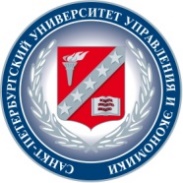 САНКТ-ПЕТЕРБУРГСКИЙ УНИВЕРСИТЕТ ТЕХНОЛОГИЙ УПРАВЛЕНИЯ И ЭКОНОМИКИИНСТИТУТ ГУМАНИТАРНЫХ И СОЦИАЛЬНЫХ НАУК1. Фамилия, имя, отчество автора (соавторов)2. Название учебного заведения, где учится/работает автор3. Полный адрес организации с указанием почтового индекса4. Телефон, e-mail5. Тема доклада6. Направление 